Informazioni stampa Gennaio 2018FritsjUrgens: ESEMPI PERFETTI CHE ISPIRANOL’azienda olandese protagonista delle principali fiere di building design in Germania, Belgio e Svizzera. 
FritsJurgens®, è tra i protagonisti dell’edizione 2018, di quelle che sono attualmente considerate alcune delle fiere di building design più interessanti al mondo. Imm Cologne, Swissbau e Polyclose, tre appuntamenti dedicati alle tendenze e alle novità nel settore della casa e dell’arredamento di qualità. Tutte occasioni per “mettere in mostra” i risultati tangibili di una ricerca che abbina ormai la tecnologia di installazione dei sistemi per porte a bilico o  porte pivotanti a evidenti caratteristiche funzionali. La porta a bilico è simbolo di perfezione nascosta: cerniere a scomparsa e un asse verticale invisibile che permette alla porta di aprirsi sia verso l’interno che verso l’esterno.I sistemi FritsJurgens® sono stati installati con successo all’interno di alcune porte firmate Linvisibile, marchio storico che produce in Italia porte di alta qualità di design. A Bali, in Indonesia, i sistemi dell’azienda olandese avevano già soddisfatto pienamente le esigenze dei progettisti: è stato infatti possibile realizzare una serie di grandi porte d’effetto con piena libertà di rotazione.Lo spessore delle porte era limitato: ma i sistemi FritsJurgens possono essere montati  su  porte indoor o outdoor, in legno, massello, acciaio, vetro (incorniciato), fonoisolanti, blindate e resistenti al fuoco, fino a 40 millimetri di spessore.I sistemi FritsJurgens® sono caratterizzati da un montaggio semplice e una posa rapida, adatti sia in edifici esistenti che in configurazioni nuove. Non richiedono l'inserimento di dispositivi architettonici nel pavimento e nel soffitto e la posizione radiale può essere regolata anche successivamente alla messa in posa. Ciò rende possibile combinare i sistemi anche in configurazioni esistenti o in presenza di impianti di riscaldamento a pavimento.
News 4 post: #FritsJurgens, nuovo #SystemM che coniuga #design e #funzionalità per infinite soluzioni d’arredo. #swissbau #immcologne #polyclose #fritsjurgens #systemm#pivotdoors  Nell’immagine Villa privata, progetto Partner De Rooy Metaaldesign. GUARDA IL VIDEO DEL MONTAGGIO DI UNA PORTA PIVOTANTE FRITSJURGENS - SYSTEM M 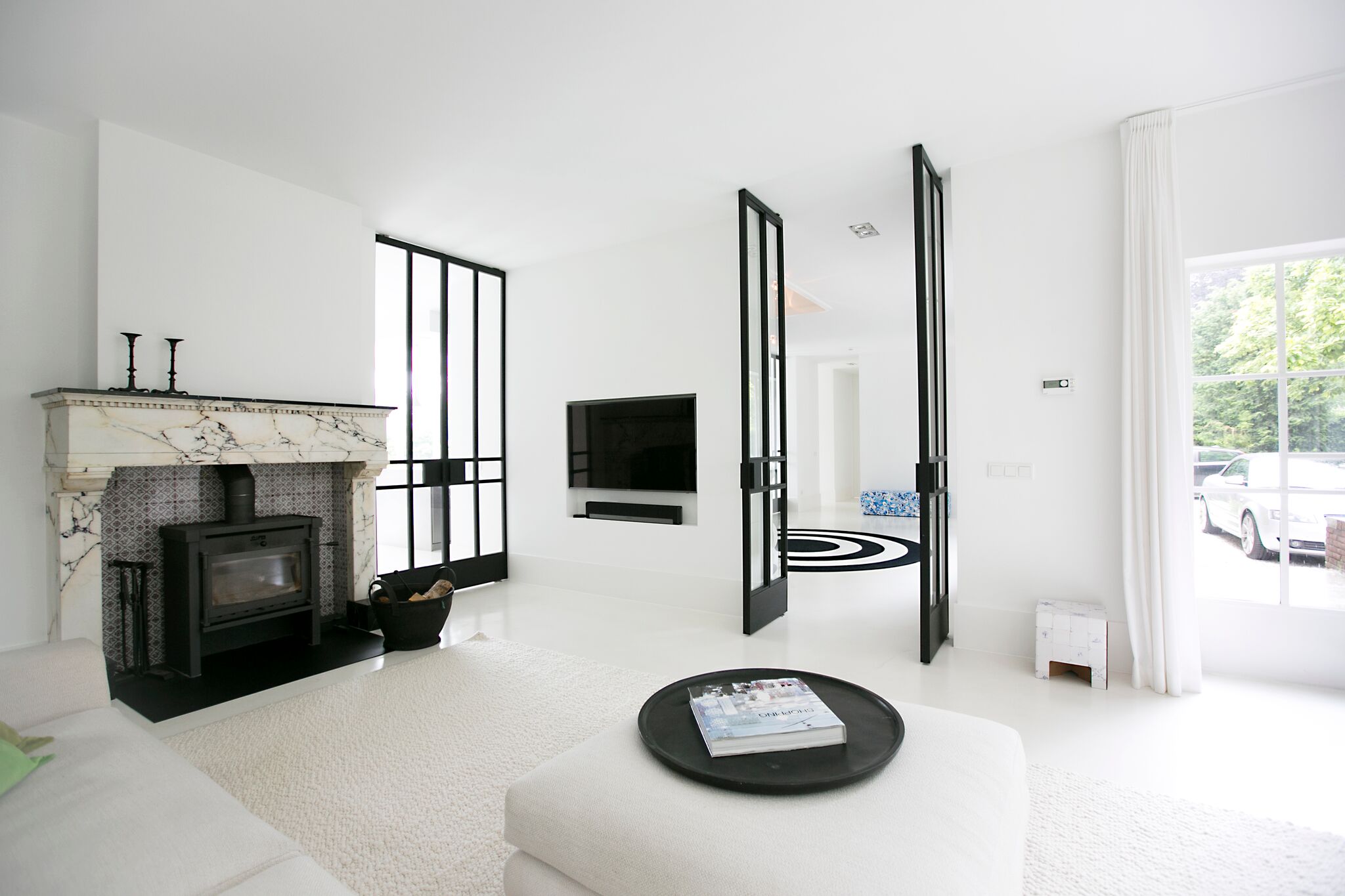 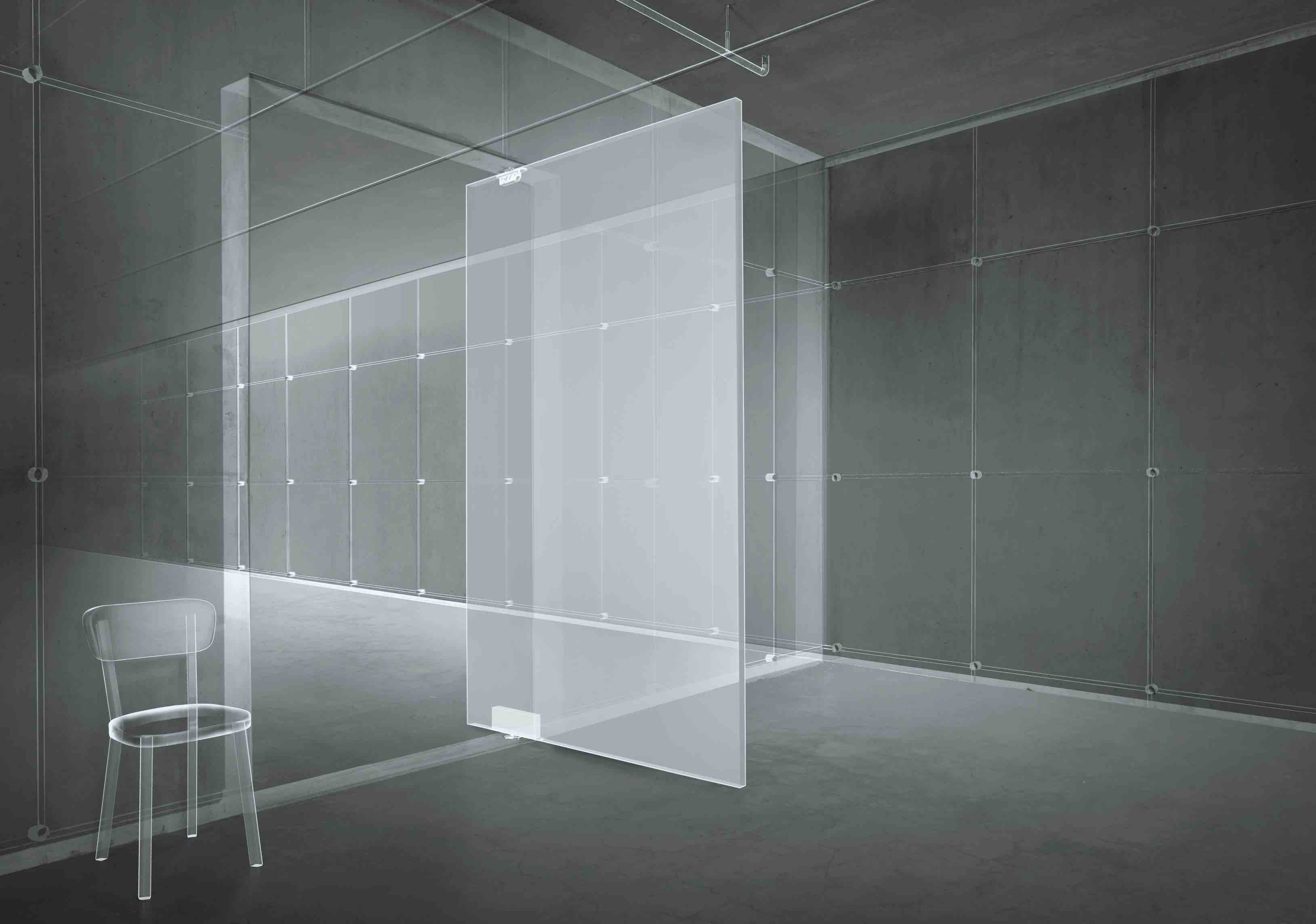 Nota per la redazione:Per ulteriori informazioni, potete contattare il vostro riferimento presso: 